Κλειστά θα παραμείνουν σήμερα το Δημοτικό Ωδείο, τα Εικαστικά Εργαστήρια και τα Κέντρα Δημιουργικής Απασχόλησης Παιδιών (Κ.Δ.Α.Π.) του Δήμου ΛαμιέωνΚλειστά, λόγω των καιρικών φαινομένων, θα παραμείνουν σήμερα, Παρασκευή 22 Δεκεμβρίου 2017, το Δημοτικό Ωδείο, τα Εικαστικά Εργαστήρια και τα Κέντρα Δημιουργικής Απασχόλησης Παιδιών (Κ.Δ.Α.Π.) του Δήμου Λαμιέων.		Από το Γραφείο Τύπου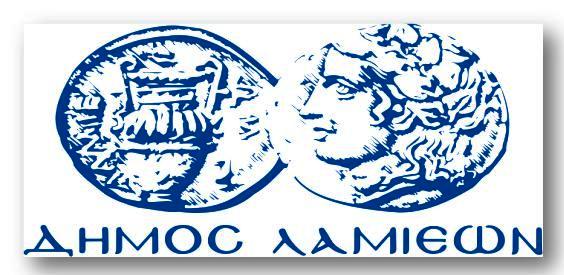 ΠΡΟΣ: ΜΜΕΔΗΜΟΣ ΛΑΜΙΕΩΝΓραφείου Τύπου& ΕπικοινωνίαςΛαμία, 22/12/2017